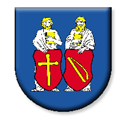 Uznesenie obecného zastupiteľstva konaného dňa 14.04.2016Obecné zastupiteľstvo v zmysle § 10, odst. 1, písm. a/ zákona SNR č. 369/90 zb. o obecnom zriadení v znení jeho zmien a doplnkov na svojom  zasadnutí prijíma nasledovné uznesenia:Uznesenie č.7/2016Schvaľuje Nákup staršieho auta CAS 10 v sume 2 000 €.  Dotáciu vo výške  3 000 €  na opravu orgánu v rímsko - katolíckom kostole.starosta obce	................................			prednostka OÚ .....................................Uznesenie č.8/2016Neschvaľuje žiadosť o dotáciu Rímsko katolíckej cirkvi  na výmenu okien na farskom úrade. starosta obce	................................			prednostka OÚ .....................................Zápisnica zo stretnutia poslancov  obecného zastupiteľstva dňa 14.04.2016Program: OtvorenieVoľba návrhovej komisieNákup náhradných dielov Tatra 148Žiadosť o dotáciu Rímsko katolíckej cirkvi na výmenu okien a rekonštrukciu orgánu.ZáverZasadnutie začalo o 15:10 hod.Prítomní :  Bc. Peter Kačur, Peter Svitana, Mgr. Miroslav Svitana, Vladimír Dragošek, Michal Šoltés, Mgr. Jozef HabiňákIveta Šateková – prednostkaNeprítomní : ospravedlnení :  Jozef Pompa,  Ing. Miroslav Pompa, Mgr. Albín Fischer  Neprítomní neospravedlnený : - Návrhová komisia: predseda: Mgr. Miroslav Svitana                                členovia : Bc. Peter Kačur, Peter Svitana      Tento návrh odhlasovali všetci prítomní  poslanci : :  Bc. Peter Kačur, Peter Svitana, Mgr. Miroslav Svitana, Vladimír Dragošek, Michal Šoltés, Mgr. Jozef HabiňákV úvode starosta prítomných privítal a predniesol program zasadnutia, zároveň odovzdal slovo poslancovi Mgr. Miroslavovi Svitanovi, ktorý inicioval stretnutie poslancov.Mgr. Svitana oboznámil prítomných s možnosťou zakúpenia  požiarneho auta CAS 10. Uviedol, že zistil, že je takáto možnosť. Suma, za ktorú je možné  zaobstarať predmetné auto je  okolo 2 000 €.  Tento návrh odhlasovali všetci prítomní  poslanci : :  Bc. Peter Kačur, Peter Svitana, Mgr. Miroslav Svitana, Vladimír Dragošek, Michal Šoltés, Mgr. Jozef HabiňákĎalší bod programu bola žiadosť Rímsko - katolíckej cirkvi o poskytnutie dotácie na výmenu okien a rekonštrukciu orgánu vo výške 3 000 €.   K tomuto bodu mali pripomienky poslanci Mgr. Miroslav Svitana, Mgr. Jozef Habiňák a Bc. Peter Kačur uviedol, že o výmene okien, ako člen farskej rady nie je oboznámený. Po diskusii k tejto téme bolo navrhnuté poskytnúť sumu vo výške  3 000 € na opravu orgánu a zamietli poskytnúť dotáciu na výmenu okien. Za tento návrh hlasovali poslanci:  Bc. Peter Kačur, Peter Svitana Vladimír Dragošek, Michal Šoltés, Mgr. Jozef Habiňák       Proti tomuto návrhu hlasoval: Mgr. Miroslav Svitana Zasadnutie OZ skončilo o 15:45 hod. za jednotlivé uznesenia hlasovali poslanci, tak ako je to uvedené v texte.  starosta obce	................................			prednostka OÚ .....................................V Toporci 14.04.2016Spracovala: Šateková